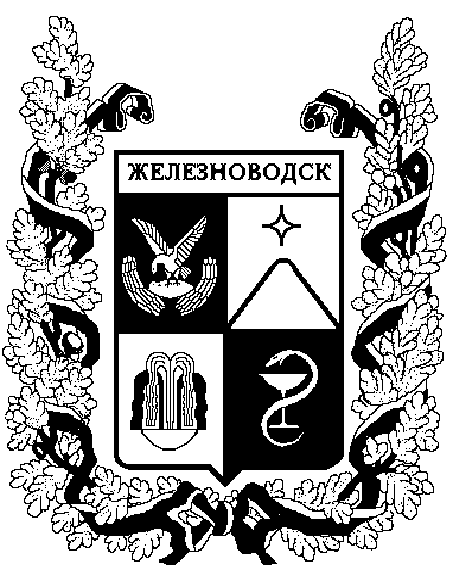 ПОСТАНОВЛЕНИЕадминистрации города-КУРОРТА железноводска ставропольского краяО внесении измененийв постановление администрации города-курорта ЖелезноводскаСтавропольского краяот 03 декабря 2014 г. № 1009В соответствии с Законом Ставропольского края от 10 апреля 2008 г.
№ 20-кз «Об административных правонарушениях в Ставропольском крае» и в целях упорядочения работы должностных лиц, уполномоченных составлять протоколы об административных правонарушениях, совершенных на территории города-курорта Железноводска Ставропольского края,ПОСТАНОВЛЯЮ:1. Внести в постановление администрации города-курорта Железноводска Ставропольского края от 03 декабря 2014 г. № 1009 «О должностных лицах, уполномоченных составлять протоколы об административных правонарушениях, совершенных на территории города-курорта Железноводска Ставропольского края» (с изменениями, внесенными постановлениями администрации города-курорта Железноводска Ставропольского края от 02 июня 2015 г. № 428, от 23 июня 2015 г. № 497, от 29 июля 2015 г. № 607, от 24 мая 2016 г. № 399, от 30 ноября 2016 г. № 1022) следующие изменения:1.1. Подпункт 1.8 изложить в следующей редакции:«1.8. Главного специалиста администрации города-курорта Железноводска Ставропольского края - об административных правонарушениях, предусмотренных статьями 2.1, 2.3, 2.4, 2.5, 4.1, 4.3, 4.4, 4.5, 4.6, 4.8, 4.9, 4.10, 4.11, 9.4 Закона, специалиста 1 категории администрации города-курорта Железноводска Ставропольского края, в должностные обязанности которого входит осуществление контроля за соблюдением на территории поселка Иноземцево, микрорайона Бештау, жилых районов - Капельница и Розы Люксембург требований законодательства и нормативных правовых актов в области
благоустройства - об административных правонарушениях, предусмотренных статьями 4.1, 4.3, 4.4, 4.5, 4.6, 4.8, 4.9, 4.10, 4.11, 9.4 Закона.».2. Признать утратившим силу подпункт 1.4 пункта 1 
постановления администрации города-курорта Железноводска Ставропольского края от 23 июня 2015 г. № 497 «О внесении изменений в постановление администрации города-курорта Железноводска Ставропольского края от 03 декабря 2014 г. № 1009».3. Опубликовать настоящее постановление в общественно-политическом еженедельнике «Железноводские ведомости» и разместить на официальном сайте Думы города-курорта Железноводска Ставропольского края и администрации города-курорта Железноводска Ставропольского края в сети Интернет.4. Контроль за выполнением настоящего постановления возложить на первого заместителя главы администрации города-курорта Железноводска Ставропольского края Бондаренко Н.Н.	5. Настоящее постановление вступает в силу со дня его подписания.Глава города-курорта Железноводска Ставропольского края                                                                        Е.И. Моисеев  17 января 2017 г.               г. Железноводск№  18